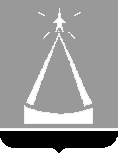 ГЛАВА  ГОРОДА  ЛЫТКАРИНОМОСКОВСКОЙ ОБЛАСТИПОСТАНОВЛЕНИЕ15.03.2017  № 120-пг.ЛыткариноОб утверждении Правил  аккредитации журналистов средств массовой информации при Администрации города ЛыткариноНа основании   статьи   48   Закона   Российской   Федерации от 27.12.1991 № 2124-1 «О средствах массовой информации», в целях объективного освещения в средствах массовой информации деятельности Администрации города Лыткарино, постановляю:1. Утвердить  Правила  аккредитации журналистов средств массовой информации при Администрации города Лыткарино (прилагаются).2. Юридическому отделу Администрации города Лыткарино (О.А.Устюжанина) обеспечить опубликование настоящего постановления в установленном порядке и размещение на официальном сайте города Лыткарино в сети Интернет.3. Контроль за исполнением настоящего постановления возложить на заместителя Главы Администрации города – управляющего делами Администрации г.Лыткарино Е.С.Завьялову.                                                                                             Е.В.Серёгин                                                                                     Утверждены                                                                                  постановлением                                                                           Главы города Лыткарино                                                                      от_______________№_______Правила  аккредитации журналистов средств массовой информации при Администрации города Лыткарино1. Правила  аккредитации журналистов средств массовой информации при Администрации города Лыткарино (далее – Правила) разработаны в соответствии с Законом Российской Федерации от 27.12.1991 № 2124-1 «О средствах массовой информации» в целях объективного освещения в средствах массовой информации деятельности Администрации города Лыткарино (далее – Администрация).  2. При Администрации аккредитуются  журналисты официально зарегистрированных российских средств массовой информации (далее – СМИ), независимо от форм собственности.3. Не аккредитуются журналисты СМИ, специализирующихся на выпуске рекламной, справочной, эротической продукции. 4. Аккредитация журналистов проводится ежегодно на основании заявок, поданных  редакциями СМИ в Администрацию. 5. Ежегодно до 01 декабря МКУ «Управление обеспечения деятельности Администрации города Лыткарино» обеспечивает размещение на официальном сайте муниципального образования «Город Лыткарино Московской области» информации о правилах и сроках подачи заявок для  аккредитации журналистов при Администрации. 6. Оформление заявки для аккредитации:6.1.Заявка оформляется на официальном бланке СМИ и заверяется подписью главного редактора и печатью;6.2. В заявке необходимо указать: - наименование (название) СМИ;-  номер свидетельства о регистрации СМИ и дату его получения;-  сведения об учредителе (соучредителях) СМИ;-  адрес редакции;-  фамилию, имя, отчество и контактные телефоны главного редактора СМИ;-  фамилию, имя, отчество, должность, контактные телефоны и адрес электронной почты журналиста;-  форму периодического распространения массовой информации;-  территорию распространения продукции;- примерную тематика и (или) специализацию СМИ;- периодичность выпуска, максимальный объем продукции СМИ.6.3. К заявке прилагаются:- список сотрудников редакции СМИ, обеспечивающих деятельность журналиста аудиозаписью, фото- и видеосъемкой, а также письменное согласие всех лиц, перечисленных редакцией СМИ, на обработку их персональных данных, по форме согласно приложению к настоящим Правилам;- оригиналы двух последних номеров издания (для печатных СМИ), а также двух последних опубликованных материалов по тематике деятельности органов местного самоуправления, размещенных на сайте издания (для интернет-изданий).7. Заявки подаются в течение 30 дней с момента размещения информации в соответствии с пунктом 5 настоящих Правил.8. Заявки на аккредитацию, оформленные с нарушением настоящих Правил, а также поданные после 31 декабря, не принимаются.9. Заявка и приложенные к ней документы рассматриваются в течение 14 календарных дней с момента поступления в Администрацию города Лыткарино.10. Редакциям СМИ, которые по роду своей деятельности являются рекламными, специализирующимися на выпуске справочной, эротической продукции,  Администрация города Лыткарино отказывает в аккредитации. 11. Аккредитованные журналисты вносятся в Реестр аккредитации журналистов СМИ при Администрации города Лыткарино (далее – Реестр).12. Реестр размещается на официальном сайте муниципального образования «Город Лыткарино Московской области» в сети Интернет. 13. Срок действия аккредитации составляет 1 год. 14. Аккредитованный журналист при освещении деятельности Администрации:14.1. знакомится с информацией о  дате, времени и месте проведения мероприятий Администрации на официальном сайте муниципального образования «Город Лыткарино Московской области» в сети Интернет;14.2. присутствует во время проведения открытых мероприятий в зале заседаний Администрации и в иных местах проведения мероприятий; 14.3. посещает брифинги, пресс-конференции и иные мероприятия, организованные для прессы;14.4. проводит интервью с официальными представителями Администрации, предварительно согласовав дату, время и место;14.5. пользуется технической аппаратурой, необходимой для проведения аудио-, видеозаписи, фотосъемки;14.6. соблюдает порядок и правила, определенные регламентом  мероприятия, не вмешивается в ход мероприятия, на котором он присутствует, соблюдает режим работы Администрации;14.7. соблюдает настоящие Правила;14.8. соблюдает нормы профессиональной этики журналистов;14.9. находясь на официальных мероприятиях, придерживается делового стиля одежды, отключает мобильный телефон;14.10. при получении официальных документов и материалов  с целью распространения содержащейся в них информации в СМИ, не нарушает целостность информации, сохраняя ее смысловое значение; 14.11. всесторонне и объективно информирует читателей, телезрителей (радиослушателей) о работе Администрации.15. За нарушение настоящих Правил по решению лица, ответственного за проведение мероприятия, журналист подлежит удалению с мероприятия.16. Журналист лишается аккредитации в случаях:16.1. истечения срока аккредитации;16.2. прекращения (приостановления) деятельности СМИ, которое он представляет;16.3. увольнения журналиста из редакции СМИ, от которого он был аккредитован;16.4. если им или редакцией СМИ  нарушены настоящие Правила либо распространены не соответствующие действительности сведения, порочащие честь и достоинство Администрации города Лыткарино, что подтверждено вступившим в законную силу решением суда.17. Прибывшие с журналистами иные сотрудники редакции СМИ, обеспечивающие деятельность журналиста аудиозаписью, фото- и видеосъемкой, аккредитации не подлежат и осуществляют свою деятельность по согласованию с руководством Администрации.18. Аккредитация собственных корреспондентов редакций СМИ осуществляется в соответствии с настоящими Правилами.                                                                                Приложение                                                      к Правилам аккредитации журналистов                                                            средств массовой информации при                                                            Администрации города Лыткарино                                                       В Администрацию города Лыткарино                                                       от ______________________________,                                                                                                    (Ф.И.О.)                                                        проживающего (ей) по адресу: _______                                                          __________________________________  Я, ____________________________________________________________                                                  (Ф.И.О. полностью)  согласно Федеральному закону от 27.07.2006 № 152-ФЗ «О персональных данных» даю согласие Администрации города Лыткарино на обработку моих персональных данных, а именно на совершение действий, предусмотренных пунктом 3 статьи 3 Федерального закона о персональных данных, в том числе с использованием средств автоматизации, любыми, не запрещенными законодательством Российской Федерации способами.	Настоящее согласие действует со дня подписания до дня его отзыва в письменной форме.	                                                                                  _______________                                                                                                             (подпись)                                                                                    Дата: